Памятка для родителей и детей от 14 лет«Как зачислиться на программу по дополнительному образованию на портале Магадан. ПФДО»Зайдите на портал Магадан. ПФДО (https://magadan.pfdo.ru)Выберете необходимую программу нажав на иконку программы.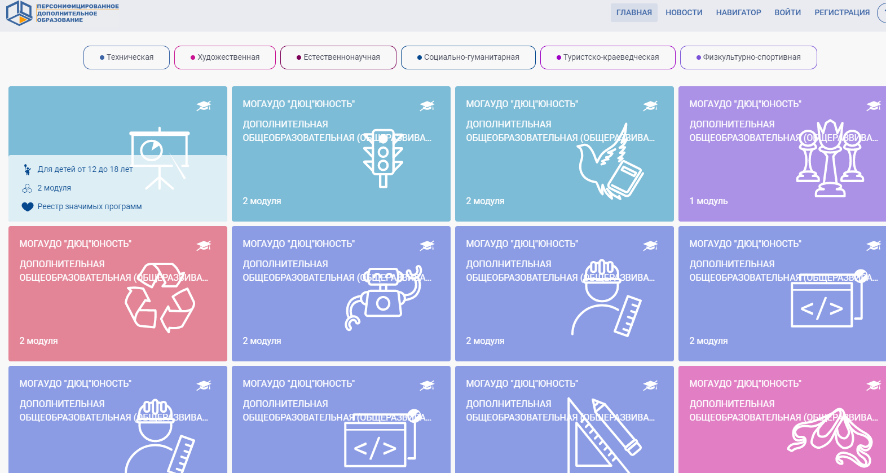 Ознакомитесь с информацией о программе.Для того, чтобы записать ребенка на образовательную программу нужно нажать – Записаться. Далее система запросит ввести Логин и Пароль от Личного Кабинета ребенка, если родители еще не зашли в данный кабинет. Далее, можно ознакомиться с информацией о программе. 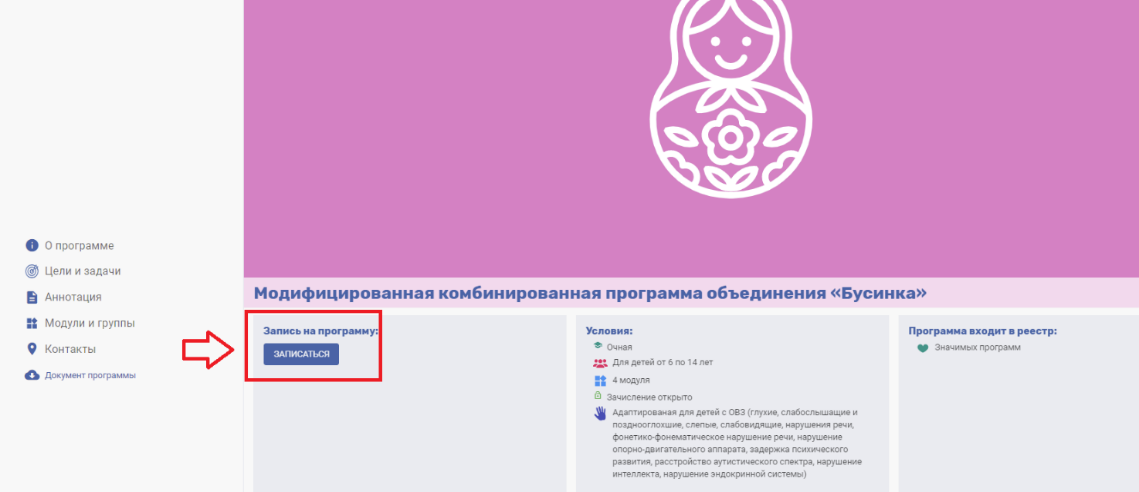 В случае, если запись на программу закрыта, Родителям будут предложены контакты для связи с организацией. Также предлагаем Вам посмотреть видеосюжет о программе ПФДО.https://www.youtube.com/watch?v=yrSctwxIy8c